Отдел образования Мозырского районного исполнительного комитета
ГУО «Средняя школа №15 г.Мозыря имени генерала Бородунова Е.С.»План-конспект урокапо математике для 7 класса по теме
«Разность квадратов»Выполнил:Степанеев Николай Владимирович,учитель математики и информатики, ГУО «Средняя школа №15 г.Мозыря имени генерала Бородунова Е.С.»Мозырь, 2020Цель урока:	Образовательная: Сформулировать теорему о разности квадратов и научить учащихся применять её при решении упражнений и задач для упрощения преобразований при умножении многочленов.	Воспитательная: Воспитывать самостоятельность, интерес к математике, дисциплинированность, творческую активность.	Развивающая: Способствовать развитию математического мышления, письменной речи, создать условия для стимулирования познавательной активности.План урока:1) Организационный момент (≈2 мин)2) Проверка домашнего задания (≈5 мин)3) Актуализация знаний ЗУНов  (≈5 мин)4) Объяснение нового материала (≈10 мин)5) Закрепление изученного материала (≈20 мин)6) Домашнее задание (≈1 мин)7) Итоги урока (≈2 мин)Ход урока:Действие учителяДействие ученика1. Обратить внимание на готовность класса к проведению урока. Поздороваться и представиться классу. Отметить отсутствующих.1. Соблюдать порядок, сесть за парты.2. Проверить домашнее задание, вызывать ученика к доске. (4.3.). 1)  Ответ: .3); Ответ:.5)  Ответ:.7)  Ответ:.2. Решает домашнее задание за доской, сверяется решением с классом3. Вспоминаем как решаются ранее изученный материал необходимые для усвоения нового материала.Задание №1. Используя формулы сокращенного умножения, преобразуйте выражение в многочлен стандартного вида:1) ;  Ответ: .2) ; Ответ:3) ; Ответ:4) ; Ответ:5) ;  Ответ:6) ; Ответ:7) ; Ответ:8) . Ответ:3. Решают задачи предлагаемые учителем, а также отвечают на вопросы.4. В этой теме мы продолжим рассматривать формулы сокращённого умножения, с помощью которых формул можно упрощать преобразования при умножении многочленов.Теорема. При любых значениях  верно равенство:. (1)Доказательство.. 􀀶Так как равенство (1) верно при любых значениях , то оно является тождеством. Это тождествоназывается формулой разности квадратов. Если в эту формулу вместо  подставить какие-нибудьвыражения, то опять получится тождество. Поэтому формула разности квадратов читается так:произведение разности двух выражений и их суммы равно разности квадратов этих выражений.Эта формулировка показана в виде схемы на рисунке 51.Рассмотрим несколько примеров:Пример 1. Упростить выражение применив формулу разности квадратов.Решение. Пример 2. Упростить выражениеР е ш е н и е.Пример 3. Сравнить  и .Решение..Пример 4. Вычислить, используя формулу разности квадратов:а) ;Р е ш е н и е. а) 4. Слушают, необходимое конспектируют в тетрадь.5. Задание №1. Преобразуйте выражение в многочлен стандартногоВида (4.16.):2) ;  Ответ:.4)  Ответ:.6)  Ответ:.8)  Ответ:.Задание №2. Найдите произведение (4.20.): 2)  Ответ: 2496.4)  Ответ: 9999.6)  Ответ: 24,9999.8)  Ответ: 675,96.10)  Ответ: Задание №3. Сравните (4.21.):1)  и ;Ответ: .3)  и ;Ответ: .5. Выполняют задание предложенное учителем.6. Домашняя работа. Стр. 144,  №4.18., №4.20. (неч).6. Записывают домашнее задание.7. Провести опрос по новой теме.7. Отвечают, что нового они узнали на уроке.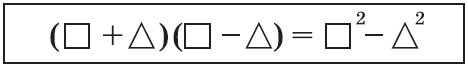 